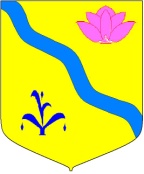 АДМИНИСТРАЦИЯ КИРОВСКОГО МУНИЦИПАЛЬНОГО РАЙОНАПОСТАНОВЛЕНИЕ___________                                                пгт.Кировский                                                №_________Об оценке эффективности реализации муниципальных программ Кировского муниципального района за 12 месяцев 2016 года.        Руководствуясь Постановлением администрации Кировского муниципального района № 122 от 11.05.2016г. «Об утверждении Порядка принятия решений о разработке, формирования, реализации и проведении оценки эффективности реализации муниципальных программ в Кировском муниципальном районе администрация Кировского муниципального района ПОСТАНОВЛЯЕТ:Утвердить годовой доклад о ходе реализации и оценке эффективности реализации муниципальных программ Кировского муниципального района.Руководителю аппарата администрации Кировского муниципального района (Тыщенко Л.А.) разместить на сайте администрации.Контроль за исполнением настоящего постановления оставляю за собой.И.о. главы Кировского муниципальногорайона			     А.В.Терёшкин	Лист согласования   проекта постановления администрации Кировского муниципального районаОб оценке эффективности реализации муниципальных программ Кировского муниципального района за 12 месяцев 2016 года.ДолжностьФ.И.ОДата поступления документа на согласованиеДата поступления документа на согласованиеЗамечания,подписьДата согласованияЗаместитель главы администрации Кировского муниципального района Начальник управления муниципальной собственности, архитектуры и правовой экспертизы администрации Кировского муниципального районаНачальник финансового управления администрации Кировского муниципального районаНачальник отдела экономики, торговли и предпринимательства администрации Кировского муниципального районаНоскова Т.Ю.Шелков И.А.Гвоздик Н.С.Аксёнова С.В.Предложение о включении в реестр НПА_______________________________________________Предложение о включении в реестр НПА_______________________________________________Предложение о включении в реестр НПА_______________________________________________Предложение о включении в реестр НПА_______________________________________________Предложение о включении в реестр НПА_______________________________________________Предложение о включении в реестр НПА_______________________________________________Постановление разослать: общий отдел - 2 экземпляра, заместитель главы – 1, отдел экономики, торговли и предпринимательства -1, финансовое управление -1.Постановление разослать: общий отдел - 2 экземпляра, заместитель главы – 1, отдел экономики, торговли и предпринимательства -1, финансовое управление -1.Постановление разослать: общий отдел - 2 экземпляра, заместитель главы – 1, отдел экономики, торговли и предпринимательства -1, финансовое управление -1.Постановление разослать: общий отдел - 2 экземпляра, заместитель главы – 1, отдел экономики, торговли и предпринимательства -1, финансовое управление -1.Постановление разослать: общий отдел - 2 экземпляра, заместитель главы – 1, отдел экономики, торговли и предпринимательства -1, финансовое управление -1.Постановление разослать: общий отдел - 2 экземпляра, заместитель главы – 1, отдел экономики, торговли и предпринимательства -1, финансовое управление -1.Специалист, ответственный за подготовку проектаСпециалист, ответственный за подготовку проектаСпециалист, ответственный за подготовку проектаО.Б.Крапотина инициалы, фамилияО.Б.Крапотина инициалы, фамилияО.Б.Крапотина инициалы, фамилияРуководитель аппарата                                                                                                          Л.А.ТыщенкоРуководитель аппарата                                                                                                          Л.А.ТыщенкоРуководитель аппарата                                                                                                          Л.А.ТыщенкоРуководитель аппарата                                                                                                          Л.А.ТыщенкоРуководитель аппарата                                                                                                          Л.А.ТыщенкоРуководитель аппарата                                                                                                          Л.А.Тыщенко